Co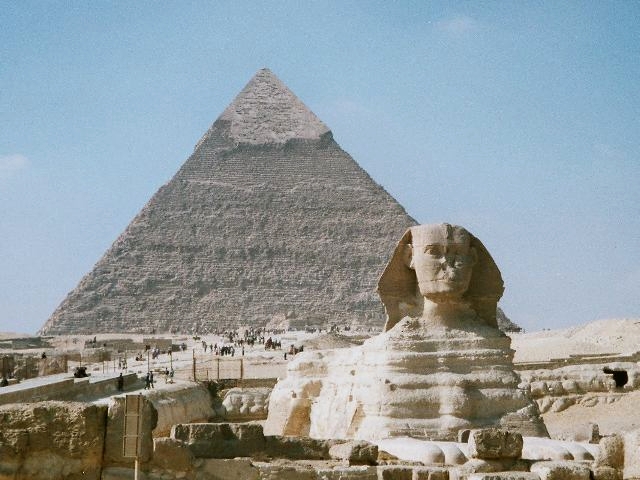 